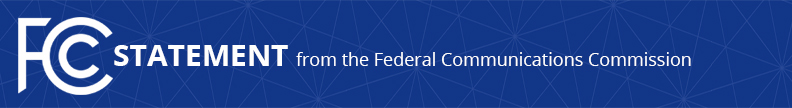 Media Contact: David Grossman, (202) 418-2100david.grossman@fcc.govFor Immediate ReleaseCOMMISSIONER CLYBURN STATEMENT 
CONGRATULATING AJIT PAI ON BEING NAMED FCC CHAIRMAN  -- WASHINGTON, January 23, 2017 – “I congratulate Commissioner Ajit Pai on being named Chairman of the Federal Communications Commission. Ajit is bright, driven and committed to bringing connectivity to all Americans. I am hopeful that we can come together to serve the public interest by supporting competition, public safety, and consumer protection.” 
###
Office of Commissioner Mignon Clyburn: (202) 418-2100Twitter: @MClyburnFCCwww.fcc.govThis is an unofficial announcement of Commission action.  Release of the full text of a Commission order constitutes official action.  See MCI v. FCC, 515 F.2d 385 (D.C. Cir. 1974).